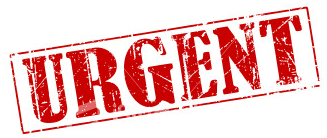 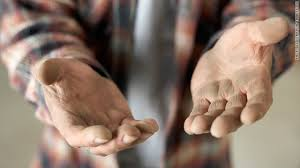                              Help the Homeless 	                              Donation(s) Needed:Twin size sheets sets                                            Twin size blankets                                             towels                                            Bath mats                                            Shower Curtains                                            Pots, pans, utensils, and kitchen towels  				   Dish soapDear  Community,We all have a lot to be thankful for, especially during this holiday season, so please take a few minutes out of your day and help those who need you! PATRICK PLACE APARTMENTS offers those who have little more than the clothes on their back, a place to call home. Offering 71 new apartments for people who are homeless and living in shelters, which will include on-site support services, and a roof garden! 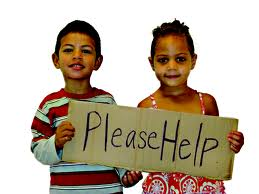   For more info- Beruke Giday, BerukeG@ccsww.org   206.450.9493              Samira Salkic,samira_salkic@keybank.com  601 N 34th St Ste A,  (206) 545-2284